ДВАДЦАТЬ ТРЕТЬЕ ЗАСЕДАНИЕ СОБРАНИЯ ДЕПУТАТОВ БАТЫРЕВСКОГО МУНИЦИПАЛЬНОГО ОКРУГА ПЕРВОГО  СОЗЫВАО внесении изменений в решение Собрания депутатов Батыревского муниципального округа от 06 июля 2023 года N 16 "Об утверждении Правил благоустройства территорий Батыревского муниципального округа Чувашской Республики"В соответствии с Федеральным законом от 06 октября 2003 года N 131-ФЗ "Об общих принципах организации местного самоуправления в Российской Федерации", Законом Чувашской Республики от 07.07.2023 N 58 "О внесении изменений в Закон Чувашской Республики "Об административных правонарушениях в Чувашской Республике", Собрание депутатов Батыревского муниципального округа РЕШИЛО:1. Пункт 6.7.1.5 Правил благоустройства территорий Батыревского муниципального округа Чувашской Республики, утвержденных решением Собрания депутатов Батыревского муниципального округа Чувашской Республики от 06 июля 2023 года N 16/3, изложить в следующей редакции:«6.7.1.5. На территориях общего пользования населенных пунктов вне мест, специально отведенных для этого органами местного самоуправления Батыревского муниципального округа, запрещается сброс, складирование и (или) временное хранение мусора, в том числе бытового мусора, строительных отходов, металлического лома, порубочных остатков деревьев, кустарников, а также листвы и других остатков растительности.».2. Настоящее решение вступает в силу после его опубликования.          Глава Батыревского муниципального          округа  Чувашской Республики                                                                             Р.В.Селиванов         Председатель Собрания депутатов        Батыревского муниципального округа         Чувашской Республики                                                                                           Н.А.Тинюков ЧĂВАШ  РЕСПУБЛИКИ ПАТĂРЬЕЛ  РАЙОНĔ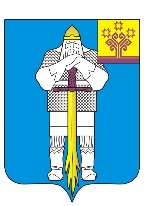 ЧУВАШСКАЯ  РЕСПУБЛИКА БАТЫРЕВСКИЙ  РАЙОН ПАТĂРЬЕЛ  ОКРУГĔНДЕПУТАТСЕН  ПУХĂВĚЙЫШĂНУ25.01.2024 № 23/5Патăрьел ялěСОБРАНИЕ ДЕПУТАТОВБАТЫРЕВСКОГО МУНИЦИПАЛЬНОГО ОКРУГАРЕШЕНИЕ25.01.2024 г. № 23/5                  село Батырево